INDICAÇÃO Nº 5730/2017Sugere ao Executivo Municipal a Colocação de tubulação de Aguas Pluviais na Confluência das Ruas Bartolomeu de Gusmão com Albert Einstein, Bairro Jardim Frezarin. Excelentíssimo Senhor Prefeito Municipal, Nos termos do Art. 108 do Regimento Interno desta Casa de Leis, dirijo-me a Vossa Excelência para sugerir que, por intermédio do Setor competente, seja executada a Colocação de tubulação de Aguas Pluviais na Confluência das Ruas Bartolomeu de Gusmão com Albert Einstein, Bairro Jardim Frezarin. Justificativa:Este vereador foi procurado por moradores que moram nas imediações  desta confluência, solicitando a colocação de tubulação de Aguas Pluviais. Ao visitar a localidade pude constatar que esta obra é de suma importância para o bairro visto que o local está passando por um processo de erosão e  por consequências pessoas passam no local e depositam lixo, portanto a referida obra ao ser executada trará inúmeros benefícios a essa região.Plenário “Dr. Tancredo Neves”, em 06  de julho de 2.017.Joel do Gás                                                      -Vereador-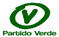 